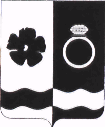 Совет Приволжского муниципального районаР Е Ш Е Н И Еот  24  декабря  2020 года                                           № 84Об определении органа, уполномоченного на определение поставщиков(подрядчиков, исполнителей) для заказчиков Приволжскогомуниципального района и утверждении Порядка взаимодействия заказчиков и органа, уполномоченного на определение поставщиков(подрядчиков, исполнителей) для заказчиков Приволжскогомуниципального районаРуководствуясь Федеральным законом от 05.04.2013г. «О контрактной системе в сфере закупок товаров, работ, услуг для обеспечения государственных и муниципальных нужд», Федеральным законом от 06.10.2003 № 131-ФЗ «Об общих принципах организации местного самоуправления в Российской Федерации»,  статьями 24 и 42 Устава Приволжского муниципального района  Совет Приволжского муниципального района РЕШИЛ:1. Возложить полномочия на определение поставщиков (подрядчиков, исполнителей) для заказчиков Приволжского муниципального района на уполномоченный орган – администрацию Приволжского муниципального района, реализующую данные полномочия через структурное подразделение - комитет экономики и закупок администрации Приволжского муниципального района.2. Утвердить Порядок взаимодействия заказчиков и органа, уполномоченного на определение поставщиков (подрядчиков, исполнителей) для заказчиков в Приволжском муниципальном районе (прилагается).3. Отменить Решение Совета Приволжского муниципального района - от 21.12.2016  № 73 «Об утверждении Порядка взаимодействия заказчиков и органа, уполномоченного на определение поставщиков (подрядчиков, исполнителей) для заказчиков Приволжского муниципального района». 4. Настоящее Решение вступает в силу с   момента подписания и подлежит  официальному опубликованию на официальном сайте в сети  Интернет и в информационном бюллетене "Вестник Совета и администрации Приволжского муниципального района".5. Контроль за настоящим Решением оставляю за собой.Председатель Совета Приволжского муниципального района                                                                   С.И.ЛесныхГлава Приволжскогомуниципального района	                                                   И.В.МельниковаУтвержден решением Совета Приволжскогомуниципального районаот 24.12.2020   № 84ПОРЯДОК ВЗАИМОДЕЙСТВИЯ ЗАКАЗЧИКОВ И ОРГАНА, УПОЛНОМОЧЕННОГО НА ОПРЕДЕЛЕНИЕ ПОСТАВЩИКОВ (ПОДРЯДЧИКОВ, ИСПОЛНИТЕЛЕЙ) ДЛЯ ЗАКАЗЧИКОВ В ПРИВОЛЖСКОМ МУНИЦИПАЛЬНОМ РАЙОНЕОбщие положения.1. Настоящий Порядок определяет механизмы взаимодействия уполномоченного органа на определение поставщиков (подрядчиков, исполнителей) (далее - уполномоченный орган) и муниципальных заказчиков при определении поставщиков (подрядчиков, исполнителей) способами, предусмотренными Федеральным законом от 5 апреля 2013 N 44-ФЗ "О контрактной системе сфере закупок товаров, работ, услуг для обеспечения государственных и муниципальных нужд" (далее - Федеральный закон N 44-ФЗ) и иными нормативными правовыми актами, регулирующими отношения в сфере закупок товаров, работ, услуг для обеспечения государственных и муниципальных нужд, .за исключением закупок у единственного поставщика (подрядчика, исполнителя).2. Определение поставщиков (подрядчиков, исполнителей) для заказчиков Приволжского муниципального района осуществляется администрацией Приволжского муниципального района, реализующей данные полномочия через структурное подразделение – комитет экономики и закупок администрации Приволжского муниципального района, в соответствии с требованиями действующего законодательства и настоящим Порядком.3. Применяемые в настоящем Порядке основные понятия используются в значениях, указанных в статье 3 Федерального закона N 44-ФЗ.4. Перечень муниципальных заказчиков и иных заказчиков Приволжского муниципального района на соответствующий год устанавливается распоряжением администрации Приволжского муниципального района.Порядок взаимодействия заказчиков с уполномоченным органом5. Закупка товаров, работ, услуг для обеспечения нужд Приволжского муниципального района формируется после утверждения бюджета Приволжского муниципального района на очередной финансовый год и плановый период.6. На стадии формирования предложений по закупке и подготовки перечня продукции для муниципальных нужд:а) комитет экономики и закупок администрации Приволжского муниципального района (далее - уполномоченный орган):формирует перечень заказчиков на очередной финансовый год;б) заказчик:- осуществляет планирование закупок на очередной финансовый год и плановый период, исходя из нормативов расходования финансовых средств заказчиков на текущий финансовый год;- формирует план-график закупок;- утверждает и размещает в единой информационной системе в сфере закупок планы-графики закупок в порядке, по форме и в сроки, установленные Федеральным законом N 44-ФЗ, иными нормативными правовыми актами о контрактной системе в сфере закупок товаров, работ, услуг для обеспечения государственных и муниципальных нужд.- привлекает, в случае необходимости, на основе контракта специализированную организацию для выполнения отдельных функций по определению поставщика (подрядчика, исполнителя) способами, предусмотренными Федеральным законом от 5 апреля 2013 N 44-ФЗ "О контрактной системе сфере закупок товаров, работ, услуг для обеспечения государственных и муниципальных нужд" (далее - Федеральный закон N 44-ФЗ).7. В целях определения поставщика (подрядчика, исполнителя) для заказчиков Приволжского муниципального района конкурентными способами, в том числе путем проведения в электронной форме открытых конкурсов, конкурсов с ограниченным участием, двухэтапных конкурсов, электронных аукционов, запросов котировок, запросов предложений (далее - электронные процедуры), уполномоченный орган:а) создает комиссию (комиссии) по осуществлению закупок, определяет ее (их) состав, порядок работы, назначает председателя (председателей) комиссии (комиссий);б) разрабатывает форму заявки заказчика на определение поставщика (подрядчика, исполнителя) (далее - заявка заказчика на определение поставщика). Форма заявки утверждается распоряжением администрации Приволжского муниципального района;в) рассматривает в течение пяти рабочих дней с даты поступления заявки заказчика на определение поставщика на соответствие требованиям действующего законодательства о закупках;г) отклоняет заявку заказчика на определение поставщика для устранения выявленных замечаний в случае несоответствия такой заявки установленным требованиям и (или) отсутствия в ее составе необходимых документов и сведений;д) разрабатывает в течение пяти рабочих дней и направляет заказчику на утверждение документацию по проведению электронных процедур (далее - документация) в случае признания заявки заказчика на определение поставщика соответствующей установленным требованиям;е) размещает в течение трех рабочих дней со дня поступления утвержденной заказчиком в соответствии с подпунктом "г" пункта 8 настоящего Положения документации в единой информационной системе в сфере закупок извещение об осуществлении закупки и соответствующую документацию при условии соблюдения заказчиком сроков внесения изменений в план-график закупок товаров, работ, услуг;ж) размещает в единой информационной системе в сфере закупок извещение о проведении запроса котировок в электронной форме и проект контракта, заключаемого по результатам проведения такого запроса, в случае если заявка на определение поставщика путем проведения запроса котировок в электронной форме соответствует установленным требованиям, при условии соблюдения заказчиком сроков по внесению изменений в план-график закупок товаров, работ, услуг;з) вносит изменения в извещение о закупке и (или) в утвержденную заказчиком документацию, направляет заказчику документацию с внесенными в нее изменениями для утверждения;и) размещает информацию о внесении изменений в единой информационной системе в сфере закупок после утверждения заказчиком документации с внесенными в нее изменениями в порядке и в сроки, установленные действующим законодательством;к) направляет в течение одного дня со дня поступления от участника конкурса в электронной форме, участника электронного аукциона запроса на разъяснение положений документации, направленного в адрес уполномоченного органа, оператора электронной площадки, соответствующий запрос в адрес заказчика, при этом устанавливает срок (дату и время) для подготовки заказчиком разъяснений положений документации;л) размещает в единой информационной системе в сфере закупок разъяснения положений документации;м) размещает в единой информационной системе в сфере закупок решение об отмене определения поставщика (подрядчика, исполнителя) в день принятия решения заказчиком, а также незамедлительно доводит до сведения участников закупки, подавших заявки (при наличии информации для осуществления связи с данными участниками), решение заказчика об отмене определения поставщика;н) организует по соглашению между заказчиками определение поставщика (подрядчика, исполнителя) путем проведения совместных конкурсов и аукционов при наличии у двух и более заказчиков потребности в одних и тех же товарах, работах, услугах. Права, обязанности и ответственность заказчиков, уполномоченного органа при проведении совместных конкурсов или аукционов определяются соглашением сторон, заключенным в соответствии с Гражданским кодексом Российской Федерации и Федеральным законом N 44-ФЗ;о) выполняет иные полномочия по определению поставщиков (подрядчиков, исполнителей), предусмотренные действующим законодательством Российской Федерации и иными нормативными правовыми актами о контрактной системе в сфере закупок товаров, работ, услуг для обеспечения государственных и муниципальных нужд, за исключением полномочий, отнесенных к компетенции заказчиков.8. В целях закупки товаров, работ, услуг для обеспечения муниципальных нужд заказчик:а) осуществляет планирование закупок, определение поставщиков (подрядчиков, исполнителей), за исключением случаев, предусмотренных пунктом 7 настоящего Положения, заключение муниципальных контрактов, их исполнение, в том числе приемку поставленных товаров, выполненных работ (их результатов), оказанных услуг, обеспечение их оплаты, ведение реестров контрактов;б) принимает решение о способе определения поставщика (подрядчика, исполнителя) в соответствии с нормами Федерального закона N 44-ФЗ и направляет в уполномоченный орган заявку на определение поставщика в сроки, определенные настоящим Положением. Заявка на определение поставщика должна содержать всю необходимую информацию, предусмотренную законодательством Российской Федерации и нормативными правовыми актами Приволжского муниципального района. Финансовое обеспечение осуществления закупки должно быть подтверждено главным распорядителем бюджетных средств;в) несет ответственность за нарушение сроков определения поставщика вследствие ненадлежащего и несвоевременного оформления заявки (технического задания и т.д.), а также за достоверность информации, представленной в составе заявки на закупку;г) утверждает в течение трех рабочих дней со дня получения от уполномоченного органа конкурсную документацию, документацию об аукционе, документацию о проведении запроса предложений, запроса котировок, разработанную уполномоченным органом;д) устраняет выявленные замечания и дорабатывает отклоненную уполномоченным органом заявку на определение поставщика в случае несоответствия ее установленным требованиям и отсутствия в ее составе необходимых документов и сведений;е) принимает, при необходимости, решение о внесении изменений в извещение об осуществлении закупки и (или) документацию в сроки, установленные действующим законодательством, и направляет в адрес уполномоченного органа соответствующую информацию;ж) утверждает документацию с внесенными в нее изменениями и направляет в уполномоченный орган для размещения информации о внесении изменений в единой информационной системе в сфере закупок;з) принимает, при необходимости, решение об отмене определения поставщика (подрядчика, исполнителя) в сроки, установленные действующим законодательством, и направляет в адрес уполномоченного органа информацию об отмене в день принятия соответствующего решения;и) готовит и направляет в уполномоченный орган в течение установленного им срока разъяснения положений документации для размещения их в единой информационной системе в сфере закупок. Несет ответственность за ненадлежащее и несвоевременное разъяснение положений документации, а также за достоверность информации, изложенной в разъяснениях;к) выполняет иные полномочия по определению поставщиков (подрядчиков, исполнителей), предусмотренные действующим законодательством Российской Федерации и иными нормативными правовыми актами о контрактной системе в сфере закупок товаров, работ, услуг для обеспечения государственных и муниципальных нужд, отнесенные к компетенции заказчика.